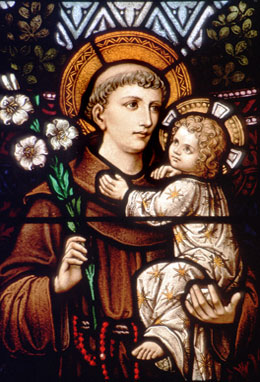 Welcome to the Parish of St Anthony of PaduaParish Priest: Fr. Vincent CurtisTel: 01249 813131Email: vincent.curtis@cliftondiocese.comDiocesan Website: www.cliftondiocese.comParish Office: 22, West End, Melksham, SN12 6HJ Tel: 01225 702128                                        Email: admin.melksham.stanthonyofpadua@cliftondiocese.com                                        Parish Website: https://st-anthonyofpadua.weebly.com/ Alternative phone numbers for emergencies: Trowbridge 01225 752152 or Chippenham 01249 652404DiarySunday 13th January: Feast of the Baptism of the Lord. Mass 9.00 am  (St Edmund’s Sat. 6.00pm; Sun. 11.00 am). Children’s Liturgy, all children welcome up to 12 years old.     Refreshments in the hall       Monday 14th January  		Mothers’ Prayers 10.30 in the hallTuesday 15th January 	Rosary in the Church 10.30Wednesday 16th January	Morning Prayer 9.45am; Morning Mass 10.00am                                               	Refreshments, Breaking Open & Sharing the WordThursday 17th January	Adoration 10,00am – 7.00pmFriday 18th January              	Morning Prayer 9.30amPrayer Group 7.30pm Saturday 19th January          	No Mass today. Morning Prayer 9.45amSundays Year C-1; Psalter Week 1 Readings: Reading 1 – Isiah 42: 1-4, 6-7(alt: Isiah 40: 1-5, 9-11) Psalm Refrain – The Lord will bless his people with peace (alt: Bless the Lord my soul!! Lord God how great you are)Reading 2 – Acts 10: 34-38 (alt: Titus 2: 11-14, 3: 4-7) Gospel – Luke 3: 15-16, 21-22 Collections: Sunday 6th January £196.67; Building and Maintenance Fund £129.90; Missio boxes £109.44New Liturgy Course for 2019 – Starts 30th January 2019The Liturgy Office is hosting a new course entitled ‘Understanding and Praying the Liturgy’, for our Diocesan Year of Prayer. It will seek to enable us to enter more deeply into our understanding of the Mass both as an encounter with the Risen Christ and as prayer itself.  Beginning with Bishop Declan we will be guided through the course by a number of excellent speakers. Full details can be found on  https://cliftondiocese.com/departments/adult-education/liturgy-office or by phoning Richard Williams or Doreen Wyatt on 0117 902 5595. Holy Land Pilgrimage for young Catholics (18-35ish) 24th July – 2nd August 2019 Aranged by Downside Abbey and Clifton Diocese Vocations Ministry. Visit many Holy Christian sites, together with archeological and cultural places of interest in Israel and the Palestinian Territories. Many opportunities for swimming, camel riding, rafting on the Jordan river, and even sleeping out in the desert to experince life as a Bedouin. Contact Rina at rinabird@outlook.com for a full itinerary, pricing and a booking form. Approximate price is £1,000.Week of Prayer for Christian Unity 18th – 25th January This year’s theme: “Justice, only justice, I will pursue” Deuteronomy 16: 20, organised by the Communion of Churches, Indonesia, and the Cathlolic Bishops’ Conference, Indonesia. Resourcesa available from the Churches Together in England website.Melksham Famiily of Churches’ Covenant Service 2019 – This will be held on Sunday 27th January 2019 at 11.00am at St Michael’s church.Prayer for Melksham 2019 – Please note from January 2019, monthly Prayer for Melksham will be held on the fourth Wednesday of each month at 08.00 am. The first occasion will be on 30th January at Melksham Baptist Church. Please support Prayer for Melksham.February 2nd - Ladies’ Breakfast - Queensway Chapel are holding a Ladies’ Breakfast on Saturday 2nd February. Please arrive at 8.45am for a 9.00am start. Guest speaker will be Jeanine Porter. There is no charge but donations are welcome. Please sign up on the sheet in the porch if you would like to attend.March 2nd CYMFed Flame - This the biggest Catholic Youth Event in the UK. It takes place on Saturday 2nd March 2019 at Wembley Arena. All young people of Secondary school age are invited to join Bishop Declan and thousands of young people from across the UK at the fantastic event. To buy your ticket visit www.cliftondiocese.com and click on the Flame logo. Download the booking forms and parental consent, send them in to us and we’ll confirm your place! Email: youth@cliftondiocese.com for more information.Sick & Housebound - Please let Fr Vincent or Mary Harris 01249 730340 know if anyone sick, elderly or housebound would like to be visited and receive Holy Communion.  Please pray for the following – Mrs. Rosa Menghini, Vilma D’Sousa, Don d’Cruz, Mrs Kathleen Murphy, Charlie Canavan, John Doyle, Mrs Marian Frawley, Geoff Blwyddin, Mrs Jean Irwin, Mrs Jeanette Allsop, Mrs Bridie Liddle, Mrs Adderly, Zofia Clarke, Chris Bate, David Coughlin, Katja Lubina, Mrs Audrey Tickner, Patrick Egan, Mrs Jonasz. Deacon David Wakefield, Rebecca Matthews, Les Warren, Anna Prangley, Paul Hoff, John and Anne Dobbin.Please note – due to GDPR regulations, we are obliged to have the consent of the person you wish to pray for (or that of a close family member) before publishing their name in the newsletter.  RUH Bath Chaplaincy - Contact Mandy Baker 07775 895814, email - mandybaker@live.co.ukDrivers – Please be careful entering and leaving the car park and leave the turning area free. Please do not block neighbours’ entrances.Items for the newsletter should be sent to: comms.melksham.stanthonyofpadua@cliftondiocese.com or given to Sharon Pearce or Anne Doyle by each Thursday. Please send to the above address if you would like the newsletter emailed to you.Future dates for your diary:Melksham Family of Churches AGM – 11th February Parish Pastoral Council Meeting – 21st FebruaryWomen’s World day of Prayer – 1st March 10.30 amInternational Evening – 2nd March